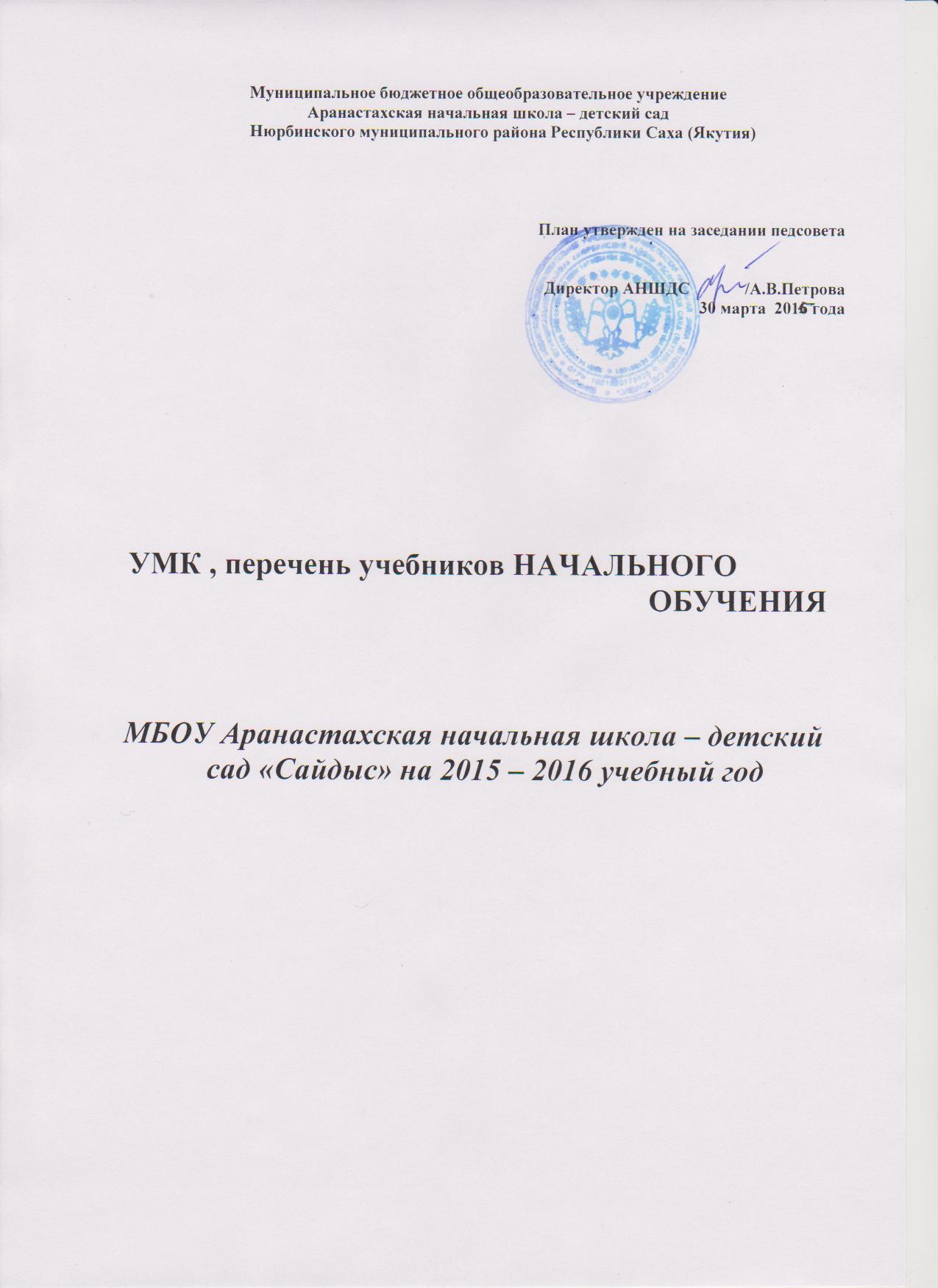 Перечень учебников на 2015 – 2016 учебный годМБОУАранастахская начальная школа – детский сад «Сайдыс»Автор/авторский коллективНаименование учебникаКлассНаименование издателя(ей) учебникаАдрес страницы об учебнике на официальном сайте издателя (издательства)Горецкий В.Г.,
Кирюшкин В.А.,
Виноградская Л.А. и др.Азбука. В 2-х частях1Издательство "Просвещение"www.1-4.prosv.ruКанакина В.П.,
Горецкий В.Г.Русский язык1Издательство "Просвещение"www.1-4.prosv.ruКронникова М.Ф.Букубаар1Национальное книжное издательство "Бичик" РС (Я) им. С. А. Новгородова"http://bichik.ru/stat.php?readmore=228Колесова А.П.Саха тыла1Национальное книжное издательство "Бичик" РС (Я) им. С. А. Новгородова"http://bichik.ru/stat.php?readmore=228Климанова Л.Ф.,
Горецкий В.Г.,
Виноградская Л.А.Литературное чтение. В 2-х частях1Издательство "Просвещение"www.1-4.prosv.ruЗахарова Л.В.,
Флегонтова У.М.Литературное чтение (на якутском языке)1Национальное книжное издательство "Бичик" РС (Я) им. С. А. Новгородоваhttp://bichik.ru/stat.php?readmore=228Моро М.И.,
Волкова С.И.,  Степанова С.В.Математика. В 2-х частях1Издательство "Просвещение"www.1-4.prosv.ruПлешаков А.А.Окружающий мир. В 2-х частях1Издательство "Просвещение"www.1-4.prosv.ruНеменская Л.А. / Под ред. Неменского Б.М.Изобразительное искусство1Издательство "Просвещение"www.1-4.prosv.ruКритская Е.Д.,
Сергеева Г.П.,
Шмагина Т.С.Музыка1Издательство "Просвещение"www.1-4.prosv.ruРоговцева Н. И., Богданова Н. В., Фрейтаг И. П., Добромыслова Н. В.Технология1Издательство "Просвещениеwww.1-4.prosv.ruЛях В.И.Физическая культура1Издательство "Просвещениеwww.1-4.prosv.ruКанакина В.П.,
Горецкий В.Г.Русский язык. В 2-х частях2Издательство "Просвещение"www.1-4.prosv.ruКлиманова Л.Ф.,
Виноградская Л.А.,
Горецкий В.Г.Литературное чтение. В 2-х частях2Издательство "Просвещение"www.1-4.prosv.ruКаратаев И.И., Микушина Х.ГСаха тыла2Национальное книжное издательство "Бичик" РС (Я) им. С. А. Новгородова"http://bichik.ru/stat.php?readmore=228Захарова Л.В.,
Флегонтова У.М.Литературное чтение (на якутском языке)2Национальное книжное издательство "Бичик" РС (Я) им. С.А. Новгородова"http://bichik.ru/stat.php?readmore=228Верещагина И.Н., Притыкина Т.А.Английский язык (в 2 частях)2Издательство "Просвещение"www.1-4.prosv.ruМоро М.И.,
Бантова М.А.,
Бельтюкова Г.В. и др.Математика. В 2-х частях2Издательство "Просвещение"www.1-4.prosv.ruПлешаков А.А.Окружающий мир. В 2-х частях2Издательство "Просвещениеwww.1-4.prosv.ruВинокурова Е.И.Саха Ороспуубулукэтин норуоттарын култуурата2Национальное книжное издательство "Бичик" РС (Я) им. С. А. Новгородоваhttp://bichik.ru/stat.php?readmore=228Коротеева Е.И. / Под ред. Неменского Б.М.Изобразительное искусство2Издательство "Просвещение"www.1-4.prosv.ruКритская Е.Д.,
Сергеева Г.П.,
Шмагина Т.С.Музыка2Издательство "Просвещение"www.1-4.prosv.ruРоговцева Н.И., Богданова Н.В., Фрейтаг И.П., Добромыслова Н.В., Шипилова Н. В.Технология2Издательство "Просвещение"www.1-4.prosv.ruЛях В.И.Физическая культура2Издательство "Просвещениеwww.1-4.prosv.ruКанакина В.П., Горецкий В.ГРусский язык3Издательство "Просвещение"www.1-4.prosv.ruКлиманова Л.Ф., Горецкий В.Г., Голованова М.В. и др.Литературное чтение3Издательство "Просвещение"www.1-4.prosv.ruКаратаев И.И.Саха тыла3Национальное книжное издательство "Бичик" РС (Я) им. С. А. Новгородова"http://bichik.ru/stat.php?readmoreЗахарова Л.В.,
Флегонтова У.М.Литературное чтение в 2 частях (на якутском языке)3Национальное книжное издательство "Бичик" РС (Я) им.С.А.Новгородова"http://bichik.ru/stat.php?readmore=228Верещагина И.Н., Притыкина Т.А.Английский язык3Издательство "Просвещение"www.1-4.prosv.ruМоро М.И.,
Бантова М.А.,
Бельтюкова Г.В. и др.Математика. В 2-х частях3Издательство "Просвещениеwww.1-4.prosv.ruПлешаков А.А.Окружающий мир. В 2-х частях3Издательство "Просвещениеwww.1-4.prosv.ruВинокурова Е.И.Саха Ороспуубулукэтин норуоттарын култуурата3Национальное книжное издательство "Бичик" РС (Я) им.С.А.Новгородова"http://bichik.ru/stat.php?readmore=228Горяева Н.А. и др. /Под ред. Неменского Б.М. Изобразительное искусство3Издательство "Просвещение"www.1-4.prosv.ruКритская Е.Д., Сергеева Г.П., Шмагина Т.С.Музыка3Издательство "Просвещение"www.1-4.prosv.ruРоговцева Н. И., Богданова Н.В.,Технология3Издательство «Просвещение»www.1-4.prosv.ruЛях В.И.Физическая культура 3Издательство «Просвещение»www.1-4.prosv.ruКлиманова Л.Ф., Горецкий В.Г., Голованова М.В. и др.Литературное чтение4Издательство «Просвещение»www.1-4.prosv.ruКанакина В.П., Горецкий В.Г.Русский язык4Издательство "Просвещениеwww.1-4.prosv.ruАнисимов В.М.Саха тыла4Национальное книжное издательство "Бичик" РС (Я) им. С. А. Новгородова"http://bichik.ru/stat.php?readmore=228Захарова Л.В.Ньургуьун4Национальное книжное издательство "Бичик" РС (Я) им. С. А. Новгородова"http://bichik.ru/stat.php?readmore=228Кузовлев В.П., Перегудова Э.Ш., Дуванова О.В. и др.Английский язык4Издательство "Просвещениеwww.1-4.prosv.ruМоро М.И., Бантова М.А., Бельтюкова Г.В. и др. Математика4Издательство "Просвещениеwww.1-4.prosv.ruЛях В.И.Физическая культура4Издательство "Просвещениеwww.1-4.prosv.ruНеменская Л.А. /Под ред. Неменского Б.М. 
ИЗОбразительное  искусство4Издательство "Просвещениеwww.1-4.prosv.ru